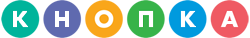 Не хотите заполнять договор самостоятельно? Поручите эту заботу Кнопкеknopka.comЛИЦЕНЗИОННЫЙ ДОГОВОРг. ________    	                                                                                            «__» ______ 20__ г.Общество с ограниченной ответственностью «_________», именуемое в дальнейшем «Лицензиар», в лице _______________________, действующе__ на основании _______, с одной стороны, иОбщество с ограниченной ответственностью «_________», именуемое в дальнейшем «Лицензиат», в лице _______________________, действующе__ на основании _________, с другой стороны, именуемые вместе «Стороны», а по отдельности «Сторона», заключили настоящий договор (далее – Договор) о нижеследующем.ПРЕДМЕТ ДОГОВОРАЛицензиар предоставляет Лицензиату право использования __________ (далее - Объект интеллектуальной собственности, Объект) на предусмотренных Договором условиях и в соответствии с Приложениями к Договору, а Лицензиат обязуется уплатить лицензионное вознаграждение за предоставленное право использования.Правообладателем исключительного права на Объект является Лицензиар. Лицензиар гарантирует наличие у него в необходимом объеме прав для заключения Договора.Лицензиат вправе использовать Объект в рамках прав, предоставленных Договором. Право и способ использования Объекта, прямо не указанное в Договоре, не считается предоставленным Лицензиату.Договор является договором простой (неисключительной) лицензии, за Лицензиаром сохраняется право предоставления лицензий другим лицам.Использование Лицензиатом Объекта допускается без территориальных ограничений. Право использования Объекта передается Лицензиату на материальном носителе по Акту приема-передачи не позднее ____ рабочих дней с даты получения Лицензиаром вознаграждения, и считается переданным со дня подписания Акта обеими Сторонами. Право использования Объекта передается Лицензиату на срок ___________, который исчисляется с даты подписания Акта приема-передачи обеими Сторонами, но не более, чем на срок действия исключительного права. В период действия Договора Лицензиар воздерживается от каких-либо действий, способных затруднить осуществление Лицензиатом предоставленных ему прав и способов использования Объекта в установленных Договором пределах.СПОСОБЫ ИСПОЛЬЗОВАНИЯ ОБЪЕКТАЛицензиату в целях использования Объекта разрешается совершать в отношении Объекта следующие действия:использовать Объект как единое целое; устанавливать и использовать Объект в строгом соответствии с количеством предоставленных Лицензиаром Лицензиату лицензий. Устанавливать и использовать оригинальные дистрибутивы и дистрибутивы, подвергшиеся модификации, имеет право только Лицензиат, без права передачи их третьим лицам. Действие Договора также распространяется на программное обеспечение, созданное на основе и/или с использованием дистрибутивов, бинарных и исходных кодов находящихся под действием Договора;копировать и использовать техническую и технологическую документацию, передаваемую в составе Объекта, без права её передачи третьим лицам;создавать копию Объекта при условии, что эта копия предназначена только для архивных целей или для замены правомерно приобретенного экземпляра в случаях, когда такой экземпляр утерян, уничтожен или стал непригоден для использования. При этом копия Объекта не может быть использована в иных целях, чем цели, указанные в настоящем пункте, и должна быть уничтожена Лицензиатом, если владение Объектом перестало быть для Лицензиата правомерным;____________________________________________;____________________________________________.Лицензиату запрещается отделять от нее составляющие части для раздельного использования на нескольких серверах и/или в составе другого программного обеспечения.Лицензиат вправе заключать сублицензионный договор при условии получения письменного согласия Лицензиара. ЦЕНА ДОГОВОРА И ПОРЯДОК РАСЧЕТОВ Лицензиат обязуется уплатить Лицензиару вознаграждение в размере ______ (_____) руб., в том числе НДС/НДС не облагается.Оплата вознаграждения производится Лицензиатом в течение 5 рабочих дней со дня подписания Договора на основании выставленного Лицензиаром счета.Все расчеты по Договору производятся в безналичном порядке путем перечисления денежных средств на расчетный счет Лицензиара.Обязанность Лицензиата по оплате считается исполненной с момента списания денежных средств с расчетного счета Лицензиата. ОТВЕТСТВЕННОСТЬ СТОРОНПри нарушении Лицензиатом обязанности уплатить Лицензиару в установленный Договором срок вознаграждение за предоставление права использования Объекта, Лицензиар вправе в одностороннем порядке отказаться от исполнения Договора и потребовать возмещения убытков, причиненных расторжением Договора.Использование Объекта способом, не предусмотренным Договором, либо по прекращении действия Договора, либо иным образом за пределами прав, предоставленных Лицензиату по Договору, влечет ответственность Лицензиата за нарушение исключительного права на Объект, установленную законодательством РФ. ОБСТОЯТЕЛЬСТВА НЕПРЕОДОЛИМОЙ СИЛЫСтороны освобождаются от ответственности за частичное или полное неисполнение обязательств по Договору, если ненадлежащее исполнение или неисполнение Сторонами обязанностей явилось следствием обстоятельств непреодолимой силы (согласно действующему законодательству РФ), которые начались после заключения Договора. Срок уведомления об указанных обстоятельствах – 14 (четырнадцать) календарных дней со дня начала и окончания их действия. Неизвещение или несвоевременное извещение об обстоятельствах непреодолимой силы, лишает соответствующую Сторону права на освобождение от ответственности за неисполнение обязательств по Договору.Если обстоятельства непреодолимой силы длятся непрерывно более 2-х месяцев, каждая Сторона имеет право досрочно расторгнуть Договор с письменным уведомлением другой Стороны, в этом случае Стороны обязаны в течение 10 (десяти) рабочих дней с даты прекращения Договора произвести взаиморасчеты, либо, в случае неисполнения Лицензиаром своих обязательств по передаче прав на Объект, вследствие действия обстоятельств непреодолимой силы, последний обязуется в течение указанного срока вернуть Лицензиату полученные от него денежные суммы по Договору. СРОК ДЕЙСТВИЯ ДОГОВОРАДоговор вступает в силу с момента его подписания обеими сторонами и действует до даты окончания срока, на который Лицензиату предоставлены права на Объект Договором. Договор может быть расторгнут в одностороннем порядке по требованию Лицензиара:При нарушении Лицензиатом сроков оплаты лицензионного вознаграждения, предусмотренных  Договором;В случае использования Лицензиатом Объекта способами, не предусмотренными Договором.КОНФИДЕНЦИАЛЬНОСТЬДля целей Договора термин «Конфиденциальная информация» означает любую информацию по Договору, имеющую действительную или потенциальную ценность в силу неизвестности ее третьим лицам, не предназначенную для широкого распространения и/или использования неограниченным кругом лиц, удовлетворяющую требованиям действующего законодательства.Стороны обязуются сохранять Конфиденциальную информацию и принимать все необходимые меры для ее защиты, в том числе в случае реорганизации или ликвидации Сторон. Стороны настоящим соглашаются, что не разгласят и не допустят Разглашения Конфиденциальной информации никаким третьим лицам без предварительного письменного согласия другой Стороны, кроме случаев непреднамеренного и/или вынужденного раскрытия Конфиденциальной информации по причине обстоятельств непреодолимой силы или в силу требований действующего законодательства Российской Федерации, вступивших в силу решений суда соответствующей юрисдикции либо законных требований компетентных органов государственной власти и управления, при условии, что в случае любого такого раскрытия (а) Сторона предварительно уведомит другую Сторону о наступлении соответствующего события, с которым связана необходимость раскрытия Конфиденциальной информации, а также об условиях и сроках такого раскрытия; и (б) Сторона раскроет только ту часть Конфиденциальной информации, раскрытие которой необходимо в силу применения положений действующего законодательства Российской Федерации, вступивших в законную силу решений судов соответствующей юрисдикции либо законных требований компетентных органов государственной власти и управления.Соответствующая Сторона Договора несет ответственность за действия (бездействие) своих работников и иных лиц, получивших доступ к Конфиденциальной информации.Для целей Договора «Разглашение Конфиденциальной информации» означает несанкционированные соответствующей Стороной действия другой Стороны, в результате которых какие-либо третьи лица получают доступ и возможность ознакомления с Конфиденциальной информацией. Разглашением Конфиденциальной информации признается также бездействие соответствующей Стороны, выразившееся в необеспечении надлежащего уровня защиты Конфиденциальной информации и повлекшее получение доступа к такой информации со стороны каких-либо третьих лиц.Соответствующая Сторона несет ответственность за убытки, которые могут быть причинены другой Стороне в результате разглашения Конфиденциальной информации или несанкционированного использования Конфиденциальной информации в нарушение условий настоящей статьи, за исключением случаев раскрытия Конфиденциальной информации, предусмотренных в настоящей статье.ЭЛЕКТРОННЫЙ ДОКУМЕНТООБОРОТВ соответствии с частью 2 статьи 9 Федерального закона от 06.04.2011 № 63-ФЗ «Об электронной подписи» Стороны пришли к соглашению о равнозначности информации в электронной форме, подписанной простой электронной цифровой подписью, документу на бумажном носителе, подписанному собственноручной подписью руководителя или уполномоченного им иного должностного лица Стороны, при выполнении Сторонами условий Договора. Под простой электронной подписью, понимается - электронная подпись, которая посредством использования ключа простой электронной подписи (далее - ключ) подтверждает факт формирования электронной подписи уполномоченным представителем Стороны. Ключом является сочетание 2 элементов - идентификатора и пароля ключа. Идентификатором является логин руководителя или уполномоченного им иного должностного лица Стороны в Информационной системе, а паролем ключа - уникальная последовательность, неизвестная для третьих лиц, пароль для доступа в Информационную систему.Под информационной системой Стороны понимают программное обеспечение, позволяющее вести переписку между Сторонами по телекоммуникационным сетям с использованием электронной почты.В соответствии с настоящим договором простой электронной подписью могут быть подписаны следующие документы:- Договоры;- Дополнительные соглашения к договорам;- Иные документы.Порядок проверки электронной подписи: документ считается подписанным простой электронной подписью Стороны при соблюдении следующих условий: документ оформлен в виде фотокопии документа на бумажном носителе, подписанного собственноручной подписью руководителя или уполномоченного им иного должностного лица Стороны и приложен в качестве вложения в сообщение электронной почты, отправленного с адреса Стороны, указанного в разделе адреса и реквизиты сторон Договора. При этом на фотокопии должен быть явно различим текст документа, подписи уполномоченных лиц и оттиск печати (при наличии печати). Фотокопия должна содержать все обязательные реквизиты документа, предусмотренные статьей 9 Федерального закона от 06.12.2011 № 402-ФЗ «О бухгалтерском учете».ПРОЧИЕ УСЛОВИЯВсе споры и разногласия, которые могут возникнуть при исполнении обязательств по Договору или в связи с ним, разрешаются путем переговоров. В случае невозможности урегулирования разногласий, спор подлежит рассмотрению в Арбитражном суде по месту нахождения Лицензиата, с соблюдением претензионного порядка разрешения споров. Срок для ответа на претензию составляет 10 (десять) календарных дней с момента ее получения.Все приложения, изменения и дополнения к Договору являются его неотъемлемыми частями и действительны, если совершены в письменной форме и подписаны обеими Сторонами.Договор составлен на русском языке в двух идентичных экземплярах, по одному экземпляру для каждой Стороны.Лицензиар имеет право без дополнительных разрешений Лицензиата упоминать в проводимых им рекламных и маркетинговых мероприятиях (выставках, семинарах и прочее) фирменное наименование Лицензиата в связи с использованием Объекта, полученного по Договору. Лицензиар также может использовать товарные знаки и/или логотипы принадлежащие и/или используемые Лицензиатом. Использование Лицензиаром логотипов должно дополнительно согласовываться в каждом отдельном случае с Лицензиатом.Во всем остальном, не предусмотренном Договором, стороны будут руководствоваться действующим законодательством РФ.АДРЕСА И РЕКВИЗИТЫ СТОРОНПРИЛОЖЕНИЕ № _____к лицензионному договору от «__» ______ 20__ г.г. ________    	                                                                                            «__» ______ 20__ г.Общество с ограниченной ответственностью «_________», именуемое в дальнейшем «Лицензиар», в лице _______________________, действующе__ на основании _______, с одной стороны, иОбщество с ограниченной ответственностью «_________», именуемое в дальнейшем «Лицензиат», в лице _______________________, действующе__ на основании _________, с другой стороны, именуемые вместе «Стороны», а по отдельности «Сторона», заключили настоящее Приложение о нижеследующем:Лицензиату передается право использования Объекта в следующем составе:Размер вознаграждения  составляет _____________ (__________) рублей __ копеек.Во всем, что не предусмотрено настоящим Приложением, Стороны руководствуются положениями Договором.Настоящее Приложение составлено в двух экземплярах, имеющих равную юридическую силу, по одному для каждой Стороны.ЛИЦЕНЗИАРООО «_________»Юридический адрес:ОГРНИНН/КППР/сВ банкеК/сБИКemailГенеральный директор____________/______________ЛИЦЕНЗИАТООО «_________»Юридический адрес:ОГРНИНН/КППР/сВ банкеК/сБИКemailГенеральный директор____________/_______________№НаименованиеЦена за ед., руб.Кол-во, шт.СуммаЛИЦЕНЗИАРООО «_________»Юридический адрес:ОГРНИНН/КППР/сВ банкеК/сБИКemailГенеральный директор____________/______________ЛИЦЕНЗИАТООО «_________»Юридический адрес:ОГРНИНН/КППР/сВ банкеК/сБИКemailГенеральный директор____________/_______________